Številka: 450-1/2022-22Datum:	30. 3. 2022OBČINA KOMENOBČINSKI SVETNa podlagi Zakona o lokalni samoupravi (Uradni list RS, št. 94/07 – ZLS-UPB 2, 76/08 ZLS-O, 79/09 ZLS-P in 51/10 – ZLS-R, 40/12-ZUJF, 14/15-ZUUJFO, 11/18-ZSPDSLS in 30/18), Zakona o financiranju občin (Uradni list RS, št. 123/06 ZFO-1, 57/08 ZFO-1A, 36/11, 14/15-ZUUJFO, 71/17 in 21/18-popr.), Zakona o javnih financah (Uradni list RS, št. 11/11-UPB4, 14/13-popr., 101/13, 55/15 – ZFisP, 96/15 – ZIPRS1617, 13/18 in 195/20-odl.US), Navodil o pripravi zaključnega računa državnega in občinskega proračuna ter metodologije za pripravo poročila o doseženih ciljih in rezultatih neposrednih in posrednih uporabnikov proračuna (Uradni list RS, št. 12/01, 10/06, 8/07 in 102/10), Zakona o računovodstvu (Uradni list RS, št. 23/99, 30/02- ZJF-C in 114/06-ZUE), Pravilnika o sestavljanju letnih poročil za proračun in proračunske uporabnike in druge osebe javnega prava (Uradni list RS, št.  115/02, 21/03, 134/03, 126/04, 120/07, 124/08, 58/10, 60/10 – popr., 104/10, 104/11 in 86/16) in 30. člena Statuta Občine Komen (Uradni list RS 80/09, 39/14 in 39/16) predlagam občinskemu svetu Občine Komen v obravnavo in sprejemZAKLJUČNI RAČUN PRORAČUNA OBČINE KOMEN ZA LETO 2021O b r a z l o ž i t e v :Pripravo, vsebino ter postopek sprejema Zaključnega računa proračuna opredeljuje Zakon o javnih financah v členih 96. – 99. Zaključni račun proračuna je akt občine, v katerem so prikazani predvideni in realizirani prihodki in drugi prejemki ter odhodki in drugi izdatki občine za preteklo leto. Pri sestavi zaključnega računa se upošteva členitev, ki je predpisana za sestavo proračuna. Zaključni račun obsega tudi obrazložitve, katerega sestavni del so podatki iz bilance stanja ter pojasnilo odstopanj.V skladu z 98. členom ZJF župan pripravi predlog zaključnega računa občinskega proračuna za preteklo leto in ga predloži Ministrstvu za finance do 31. marca tekočega leta. Župan predloži predlog zaključnega računa občinskemu svetu do 15. aprila tekočega leta. Občinskemu svetu Občine Komen predlagam, da sprejme Zaključni račun proračuna Občine Komen za leto 2021v predlagani obliki in vsebini.     Občinski svetŠtevilka: 			Datum: 		Na podlagi tretjega odstavka 98. člena Zakona o javnih financah (Uradni list RS št. 11/11-UPB4, 14/13-popr., 101/13, 55/15-ZFisP, 96/15-ZIPRS1617, 13/18 in 195/20-odl.US) in 16. člena Statuta Občine Komen (Uradni list RS, št. 80/09, 39/14 in 39/16) je občinski svet na svoji _________ redni seji, dne __________ sprejelSKLEPSprejme se Zaključni račun proračuna Občine Komen za leto 2021 v predlagani obliki in vsebini.Ta sklep velja takoj.Na podlagi tretjega odstavka 98. člena Zakona o javnih financah (Uradni list RS št. 11/11-UPB4, 14/13-popr., 101/13, 55/15-ZFisP, 96/15-ZIPRS1617, 13/18 in 195/20-odl.US) in 16. člena Statuta Občine Komen (Uradni list RS 80/09, 39/14 in 39/16) je občinski svet na svoji _________ redni seji, dne __________ sprejelZAKLJUČNI RAČUN PRORAČUNA OBČINE KOMEN ZA LETO 2021členSprejme se Zaključni račun proračuna Občine Komen za leto 2021.členZaključni račun proračuna Občine Komen za leto 2021 obsega:Skupina/Podskupina kontov/Konto/PodkontočlenDenarna sredstva rezervnega sklada Občine Komen izkazujejo po zaključnem računu za leto 2021 naslednje stanje:Denarna sredstva rezervnega sklada na dan 31. 12. 2021 se prenesejo v rezervni sklad Občine Komen za leto 2022.členZaključni račun proračuna Občine Komen za leto 2021 se objavi v Uradnem listu Republike Slovenije.Številka:Datum: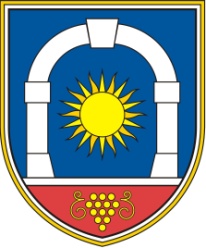 Občina KomenKomen 866223 KomenPripravili:uslužbenci občinske upraveMag. ERIK MODICžupanObčina KomenKomen 866223 KomenMag. ERIK MODICžupanA.  BILANCA PRIHODKOV IN ODHODKOVv EURZaključni račun 2021I.SKUPAJ PRIHODKI (70+71+72+73+74+78)		5.208.356TEKOČI PRIHODKI (70+71)4.017.95770DAVČNI PRIHODKI3.154.402700Davki na dohodek in dobiček2.663.027703Davki na premoženje403.064704Domači davki na blago in storitve88.311706Drugi davki071NEDAVČNI PRIHODKI863.555710Udeležba na dobičku in dohodki od premoženja573.102711Takse in pristojbine8.678712Globe in druge denarne kazni25.618713Prihodki od prodaje blaga in storitev76.680714Drugi nedavčni prihodki179.47772KAPITALSKI PRIHODKI127.332720Prihodki od prodaje osnovnih sredstev127.332721Prihodki od prodaje zalog0722Prihodki od prodaje zemljišč in neopredmetenih dolgoročnih sredstev073PREJETE DONACIJE13.878730Prejete donacije iz domačih virov13.878731Prejete donacija iz tujine074TRANSFERNI PRIHODKI1.049.189740Transferni prihodki iz drugih javnofinančnih institucij650.632741Prejeta sredstva iz državnega proračuna iz sredstev proračuna Evropske unije398.557II.SKUPAJ ODHODKI (40+41+42+43+45)4.866.47040TEKOČI ODHODKI1.518.209400Plače in drugi izdatki zaposlenim437.379401Prispevki delodajalcev za socialno varnost68.653402Izdatki za blago in storitve986.578403Plačila domačih obresti15.599409Rezerve10.00041TEKOČI TRANSFERI1.758.667410Subvencije169.950411Transferi posameznikom in gospodinjstvom715.649412Transferi neprofitnim organizacijam in ustanovam174.831413Drugi tekoči domači transferi698.237414Tekoči transferi v tujino042INVESTICIJSKI ODHODKI1.495.622420Nakup in gradnja osnovnih sredstev1.495.62243INVESTICIJSKI TRANSFERI93.972431Investicijski transferi pravnim in fizičnim osebam, ki niso proračunski uporabniki76.597432Investicijski transferi proračunskim uporabnikom17.375III.PRORAČUNSKI PRESEŽEK(I-II)(PRORAČUNSKI PRIMANJKLJAJ)341.886B.  RAČUN FINANČNIH TERJATEV IN NALOŽBB.  RAČUN FINANČNIH TERJATEV IN NALOŽBB.  RAČUN FINANČNIH TERJATEV IN NALOŽBB.  RAČUN FINANČNIH TERJATEV IN NALOŽBIV. PREJETA VRAČILA DANIH POSOJIL IN PRODAJA KAPITALSKIH DELEŽEV (750+751+752)075PREJETA VRAČILA DANIH POSOJIL0750Prejeta vračila danih posojil0751Prodaja kapitalskih deležev0752Kupnine iz naslova privatizacije0V. DANA POSOJILA IN POVEČANJE KAPITALSKIH DELEŽEV (440+441+442+443)044DANA POSOJILA IN POVEČANJE KAPITALSKIH DELEŽEV0440Dana posojila0441Povečanje kapitalskih deležev in naložb0442Poraba sredstev kupnin iz naslova privatizacije0443Povečanje namenskega premoženja v javnih skladih in drugih osebah javnega prava, ki imajo premoženje v svoji lasti0VI. PREJETA MINUS DANA POSOJILA IN SPREMEMBE KAPITALSKIH DELEŽEV (IV.-V.)0C.  RAČUN FINANCIRANJAC.  RAČUN FINANCIRANJAC.  RAČUN FINANCIRANJAC.  RAČUN FINANCIRANJA VII.ZADOLŽEVANJE (500+501)050ZADOLŽEVANJE0500Domače zadolževanje0VIII.ODPLAČILO DOLGA (550+551)204.39655ODPLAČILA DOLGA204.396550Odplačilo domačega dolga204.396IX.POVEČANJE (ZMANJŠANJE) SREDSTEV NA RAČUNIH (I.+IV.+VII.-II.-V.-VIII.)137.490X.NETO ZADOLŽEVANJE (VII.-VIII.)-204.396XI.NETO FINANCIRANJE (VI.+X-IX.)-341.886XII.STANJE SREDSTEV NA RAČUNIH NA DAN 31.12. PRETEKLEGA LETA721.660Prenos sredstev iz leta 202019.752,12EURPrenos sredstev iz leta 202110.000,00EUROdhodki sredstev v letu 20210EURStanje denarnih sredstev rezerv 31.12.202129.752,12EURMag. ERIK MODICžupan